Qualifizierungsportfoliozur Vorlage mit der Meldung zur Zweiten Staatsprüfung 
zum 1. April 202_ / 1. Oktober 202_Studienreferendarin/StudienreferendarName:					Vorname: Ausbildungsschule: Prüfungsfächer: Zeitraum des Vorbereitungsdienstes: 

1. November 202_ bis 31. Juli 202_ oder 1. Mai 202_ bis 31. Januar 202_Anlagen:  Nachweis über die Befähigung zum Leisten Erster Hilfe, der nicht älter als drei Jahre ist (HLbGDV § 56, Abs. 2, Satz 3) Tabellarische Übersicht über das Portfolio Übersicht über die auf Unterrichtspraxis bezogenen Ausbildungsschwerpunkte f. d. mündliche Prüfung  Schulrechtliche Schwerpunkte Dokumentation der schulischen Veranstaltungen – optional - Formblatt Meldung zur PrüfungTabellarische Übersicht über das Portfolio (nach § 56 HLbGDV)..........................................................(Name, Vorname der Kandidatin, des Kandidaten)Übersicht über die während des Vorbereitungsdienstes erbrachten Leistungen:.................	.....................................(Datum)	(Unterschrift der LiV).......................	.............................................................(Datum)	(Unterschrift der Seminarleitung)……………………………………………………………...(Name, Vorname)Übersicht: über a)	Unterricht in Klasse ……….……. Fach1 …………………………..	.…………….Fach2 …………………………..b) unterrichtspraktische Ausbildungsschwerpunkte in den Ausbildungsveranstaltungen und Modulen für die mündliche PrüfungHessische Lehrkräfteakademie
Studienseminar für Gymnasien Frankfurt (M)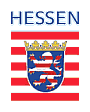 Hessische Lehrkräfteakademie
Studienseminar für Gymnasien Frankfurt (M)NrTitel der AusbildungsveranstaltungBewertung UnterrichtspraxisGesamtbewertung ModulVEINF: Einführung in Schule und Unterricht in beiden FächernunbewertetunbewertetVBRB: Beratung und Reflexion der BerufsrolleunbewertetunbewertetVSMS: Unterrichts- und Schulentwicklung mit dem Schwerpunkt Mitgestaltung der Selbständigkeit von Schule unbewertet unbewertetTitel des Moduls (bitte anpassen)1M(Fachkürzel) (H1): Unterrichten im Fach 12M(Fachkürzel) (H1): Unterrichten im Fach 23MEBB: Erziehen, Beraten, Betreuen4MLLG: Die Lehr- und Lernkultur im Unterrichtsfach innovativ gestalten5M(Fachkürzel) (H2): Unterrichten im Fach 16M(Fachkürzel) (H2): Unterrichten im Fach 27MDFB: Diagnostizieren, Fördern, Beurteilen8MGYO: Unterrichten in den Fächern der gymnasialen OberstufeSumme Gesamtbewertung ModuleHessische Lehrkräfteakademie
Studienseminar für Gymnasien Frankfurt (M)Nr.VeranstaltungBezeichnungPraxisschwerpunkte1VEIN1
Unterrichten im Unterrichtsfach 1 (Einführung)Z. B. Problemorientierung als didaktisches Prinzip (am Beispiel …)2VEIN1
Unterrichten im Unterrichtsfach 2 (Einführung)Z. B. Schülerorientierung als didaktisches Prinzip (am Beispiel …)3VEIN2
Microteaching und Beratung Z. B. Lehrer(innen)rolle4VEBB
Erziehen, Beraten, Betreuen (Einführung)Z. B. Prävention von Unterrichtsstörungen5VBRBBeratung und Reflexion der Berufsrolle  Z. B. Kollegiale Beratung, individuelle Beratung von Schülern, Elterngespräche …VSMSMitgestaltung der Selbständigkeit von SchuleSchulentwicklungsprozesse am Beispiel …ModulModultitelPraxisschwerpunkte1M(Fachkürzel)
H1Unterrichten im Unterrichtsfach 1 2M(Fachkürzel)
 H1Unterrichten im Unterrichtsfach 2 3MEBB
 H1Erziehen, Beraten, Betreuen 4MLLG
 H1Lehr- Lernprozesse innovativ gestalten5M(Fachkürzel)
H2Unterrichten im Unterrichtsfach 1 6M(Fachkürzel)
 H2Unterrichten im Unterrichtsfach 2 7MDFB
 H2Diagnostizieren, Fördern, Beurteilen 8MGYOPUnterricht in der gymnasialen Oberstufe gestalten